La Estrella, será la sede en América Latina del evento más importante a nivel mundial de arte urbano.El Festival internacional de Arte Urbano más importante en el mundo, Meeting Of Styles(MOS) llega después de tres ediciones en Bogotá por primera vez al municipio de La Estrella, ubicado en la zona metropolitana de Medellín.El MOS reunirá a 25 artistas de talla nacional e internacional, además de contar con gran talento local, serán más de 800 mts 2 de murales cocreados, el próximo 28 de noviembre tendremos el evento inaugural a partir de las 10:00 a.m., donde la Alcaldía Municipal presentará la edición 2020 del Festival MOS Colombia, con apoyo de la Fundación Pintuco y Contraforma.En el marco del proyecto SepBio (Sistema de Espacio Público para la Biociudad) se apuesta por transformar espacios a partir del arte, donde se pretende mejorar la calidad de vida de los artistas y las comunidades, el lugar escogido es un parque urbano aledaño a la unidad residencial pitriza, ubicado en la carrera 55.Con un formato diferente, a puerta cerrada debido a la contingencia generada por el covid-19, la edición del #MOSColombia2020 reunirá más de 50 artistas de Colombia, Argentina, Uruguay, Ecuador, México y Venezuela, desde el 28 al 30 de noviembre. Llevando a las calles del munipicio de La Estrellla - Antioquia una galería de arte en vivo que dejará muestra de las mejores técnicas y estilos del graffiti latinoamericano. Todos los seguidores del Festival y del Arte Urbano pueden seguir las transmisiones en vivo y minuto a minuto del evento, siguiendo la cuenta oficial en Instagram y Facebook @MosColombiaOficial.La Estrella, una ciudad imparable, de luces y colores, que empieza a mostrar sus calles renovadas y nuevos espacios públicos para el disfrute de propios y visitantes.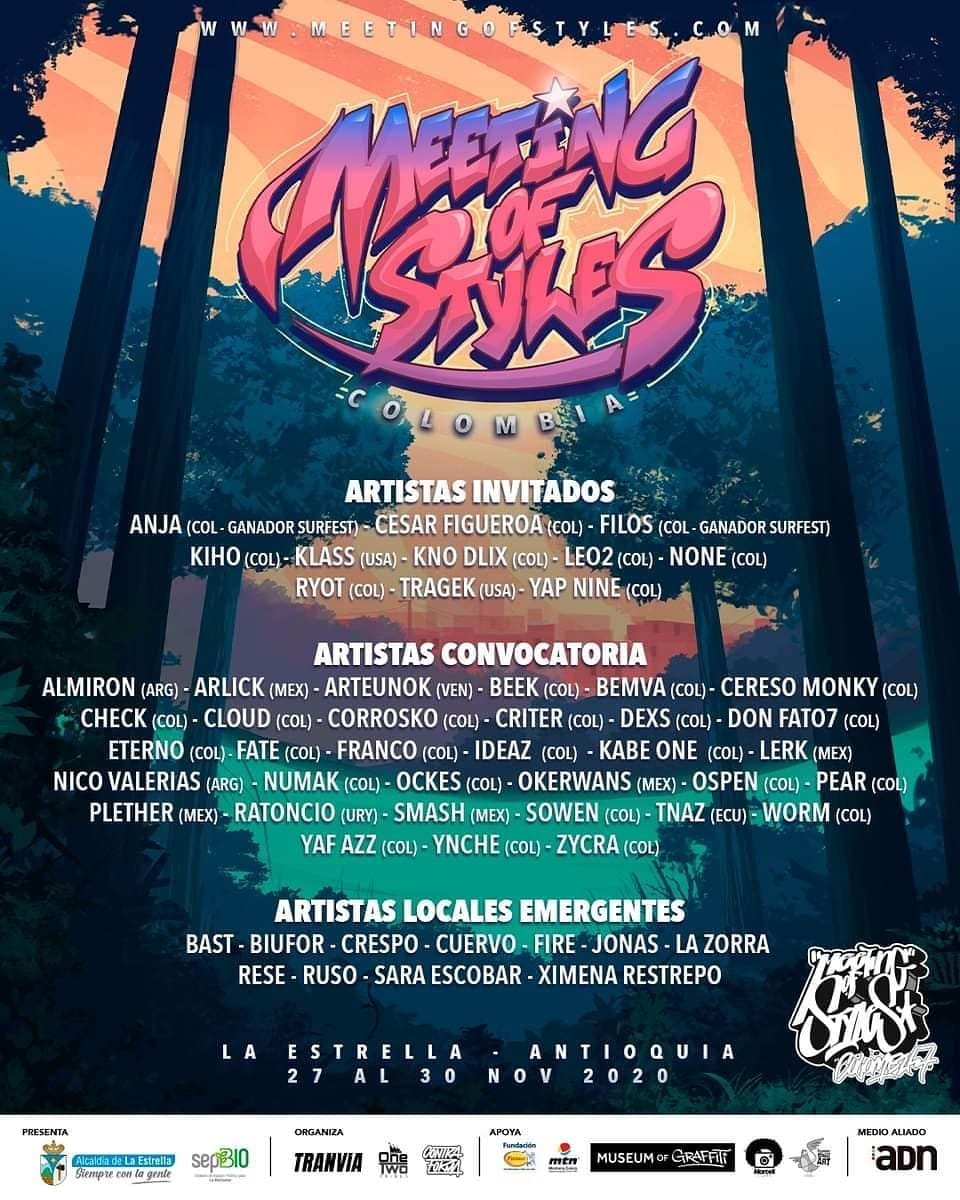 